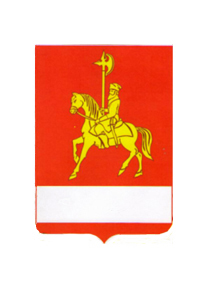 АДМИНИСТРАЦИЯ КАРАТУЗСКОГО РАЙОНАПОСТАНОВЛЕНИЕ15.04.2020                                     с.Каратузское                                        № 321-пОб ограничении посещения общественных мест гражданами (самоизоляции) на территории Каратузского района	В соответствии с Федеральным законом от 21.12.1994 № 68-ФЗ "О защите населения и территорий от чрезвычайных ситуаций природного и техногенного характера", Федеральным законом от 30.03.1999 № 52-ФЗ "О санитарно-эпидемиологическом благополучии населения", Указом Губернатора Красноярского края от 31 марта 2020 года № 73-уг "Об ограничении посещения общественных мест гражданами (самоизоляции) на территории Красноярского края", указом Губернатора Красноярского края от 13.04.2020 года № 89-уг «О внесении изменений в указ Губернатора Красноярского края от 31.03.2020 № 73-уг «Об ограничении посещения общественных мест гражданами (самоизоляции) на территории Красноярского края», распоряжением Правительства Российской Федерации от 27.03.2020 № 762-р, учитывая решение Оперативного штаба по предупреждению завоза и распространения коронавирусной инфекции на территории Российской Федерации от 23.03.2020, решение Координационного совета при Правительстве Российской Федерации по борьбе с распространением новой коронавирусной инфекции на территории Российской Федерации от 25.03.2020, письмо Управления Федеральной службы по надзору в сфере защиты прав потребителей и благополучия человека по Красноярскому краю от 31.03.2020 № 24-00-17/02-4028-2020, решения краевой комиссии по предупреждению и ликвидации чрезвычайных ситуаций и обеспечению пожарной безопасности от 31.03.2020 № 9, 13.04.200 № 13, руководствуясь ст.22,25 Устава муниципального образования «Каратузский район» Красноярского края ПОСТАНОВЛЯЮ: 	1. С момента вступления в силу настоящего Постановления до улучшения санитарно-эпидемиологической обстановки на территории муниципального образования «Каратузский район» обязать:1) граждан соблюдать дистанцию до других граждан не менее 1,5 метра (социальное дистанцирование), в том числе в общественных местах и общественном транспорте, за исключением случаев оказания услуг по перевозке пассажиров и багажа легковым такси;2)  органы местного самоуправления муниципального образования «Каратузский район», организации и индивидуальных предпринимателей, а также иных лиц, деятельность которых связана с совместным пребыванием граждан, обеспечить соблюдение гражданами (в том числе работниками) социального дистанцирования, в том числе путем нанесения специальной разметки и установления специального режима допуска и нахождения в зданиях, строениях, сооружениях (помещениях в них), на соответствующей территории (включая прилегающую территорию);3) граждан не покидать место жительства (место пребывания), за исключением случаев, предусматривающих эффективную защиту от коронавирусной инфекции:а) следования к месту (от места) осуществления деятельности (в том числе работы), которая не приостановлена в соответствии с федеральными и краевыми правовыми актами, направленными на предупреждение коронавирусной инфекции (в том числе оказания транспортных услуг и услуг доставки);б) следования к ближайшему месту приобретения товаров, работ, услуг;в) выноса отходов до ближайшего места накопления отходов;г) выгула домашних животных на расстоянии, не превышающем 100 метров от места проживания (места пребывания);д) обращения за экстренной (неотложной) медицинской помощью и случаев иной прямой угрозы жизни и здоровью;е) прогулок с грудными детьми в закрытой коляске на придомовой территории с соблюдением дистанции до других граждан не менее 3 метров;ж) занятия спортом и физическими упражнениями на свежем воздухе (без использования уличного спортивного инвентаря) индивидуально или с совместно проживающими членами семьи, без формирования групп с иными лицами, с соблюдением дистанции до других граждан не менее 3 метров;з) посещения правоохранительных органов по повесткам;и) посещения несовершеннолетних детей в случае их проживания раздельно от одного из родителей;к) посещения пожилых и больных родственников, которым требуется посторонняя помощь, а также несовершеннолетних детей оставшихся без присмотра (например, госпитализация единственного родителя);л) сопровождения нуждающихся в помощи и несовершеннолетних в случае посещения ими организаций, которые продолжают функционировать (например, отвести ребенка в больницу или сопроводить в больницу пожилого родственника, который без посторонней помощи не может это сделать);м) участия в похоронах родственников и близких друзей;н) поездок на дачные и садовые участки для ведения садоводства и огородничества (при соблюдении маршрута следования);о) посещения адвокатов и нотариусов;п) иных экстренных случаев.Прерывание режима самоизоляции в случаях, предусмотренных подпунктами  «и» - «п»  подпункта 3 пункта 1 настоящего Постановления осуществляется при наличии объяснительной, оформленной в соответствии с постановлением Правительства Красноярского края  от 01.04.2020 № 188-п «Об утверждении Порядка установления и соблюдения предписаний и ограничений гражданами режима самоизоляции в период распространения коронавирусной инфекции (2019-nCoV) на территории Красноярского края».Ограничения, установленные настоящим подпунктом, не распространяются на случаи оказания медицинской помощи, деятельность правоохранительных органов, органов по делам гражданской обороны и чрезвычайным ситуациям и подведомственных им организаций, органов по надзору в сфере защиты прав потребителей и благополучия человека, иных органов в части действий, непосредственно направленных на защиту жизни, здоровья и иных прав и свобод граждан, в том числе противодействие преступности, охрану общественного порядка, собственности и обеспечение общественной безопасности.	2. Опубликовать настоящее постановление на «Официальном сайте администрации Каратузского района (www.karatuzraion.ru).3. Контроль за исполнением настоящего постановления оставляю за собой.4.Настоящее постановление вступает в силу в день, следующий за днем его официального опубликования в периодическом печатном издании «Вести муниципального образования «Каратузский район»». Глава района                                                                              К.А.Тюнин